Universidade de São Paulo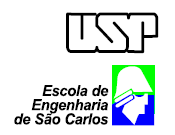 Escola de Engenharia de São CarlosDepartamento de Engenharia ElétricaSEL 0401 – Eletrônica de PotênciaExercício 1								Data: 13/05/2020Nome: 							R.A.:Projete um retificador não controla (diodos em ponte H) com carga RC para se obter uma ondulação de tensão de 20%, tensão de saída CC de 400 V e potência de 20 kW. a – Deduza  as equações para tensão e corrente na carga e corrente na entrada lado CA; (3,0)b – Calcule o fator de potência e apresente as simulações para comprovar os cálculos;(3,0)Em um retificador meia-onda com carga RC  de 20kW e tensão retificada de 400 V (tensão média);a – Deduza  as equações para tensão e corrente na carga e corrente na entrada lado CA; (2,0);b - Calcule o fator de potência e apresente as simulações para comprovar os cálculos;(2,0)